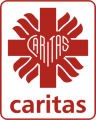                                                                                                                                                     Warszawa 07.12.2015 r.Caritas Archidiecezji Warszawskiej00-322 Warszawa, ul. Krakowskie Przedmieście 62Tel (022) 826 56 04 w 328 NIP  5212765135,  Regon 040006840ZAPROSZENIE do ZŁOŻENIA OFERTY na zakup wraz z dostawąDROBNEGO SPRZĘTU MEDYCZNEGO dla  CARITAS Archidiecezji WarszawskiejI. ZAMAWIAJACYCaritas Archidiecezji Warszawskiej00-322 Warszawa, ul. Krakowskie Przedmieście 62Strona internetowa zamawiającego: www.warszawa.caritas.pl e-mail: brymer@caritas.pl lub ggruszka@caritas.plTelefon: (022) 826 56 04 wew. 328Fax:         (022) 635-25-25 lub (022) 826 56 04 wew. 201 II. TRYB UDZIELANIA ZAMÓWIENIAZgodnie z art.4 pkt 8 ustawy z dnia 29.01.2004 r., prawo zamówień publicznych, tekst  jednolity (Dz.U. z 2013 r., poz.907 z późn.zm) – ustawy nie stosuje się.Zapytanie ofertowe zostanie wysłane do co najmniej trzech potencjalnych wykonawców oraz udostępnione na stronie internetowej www.warszawa.caritas.pl  w zakładce „przetargi”.III. OPIS PRZEDMIOTU ZAMÓWIENIAPrzedmiotem zamówienia jest zakup wraz z dostawą DROBNEGO SPRZĘTU MEDYCZNEGO dla Ośrodka Działalności Leczniczej  Caritas Archidiecezji Warszawskiej. Przedmiot zamówienia podzielony jest na 2 zadania:Zadanie numer 1:  drobny sprzęt medyczny Kody CPV –  33141000-0Zadanie numer 2: sprzęt do tracheostomii i tlenoterapii  biernej    Kody CPV – 33141000-0DOPUSZCZA SIĘ składanie ofert częściowych.NIE DOPUSZCZA SIĘ składania ofert wariantowych.TERMIN REALIZACJI zamówienia: 12 miesięcy od dnia zawarcia umowy.SZCZEGÓŁOWY OPIS zamówienia: składa się z dwóch ZADAŃ, parametry i ilości zostały opisane w załączniku nr 2.IV. OBOWIĄZKI i WYMAGANIA wobec WYKONAWCY oraz WYMAGANE DOKUMENTY.O udzielenie zamówienia może ubiegać się Wykonawca, który:Wypis z rejestru przedsiębiorców lub zaświadczenie z ewidencji działalności gospodarczej, wystawione nie wcześniej niż 6 miesięcy przed datą złożenia oferty lub kopia poświadczona za zgodność z oryginałem przez osobę upoważnioną do reprezentowania wykonawcy.Wyszczególniony w przedmiocie zamówienia asortyment musi być nowy i wolny od obciążeń prawami osób trzecich.Wykonawca ponosi odpowiedzialność za terminowe i rzetelne wykonanie przedmiotu umowy oraz akceptuje zapisy projektu umowy, wg załącznika nr 4.Każdy wykonawca może złożyć ofertę na całość zamówienia lub dowolnie wybraną jego część.Termin związania ofertą wynosi 30 dni.W celu potwierdzenia, że oferowane dostawy odpowiadają wymaganiom zamawiającego , do oferty należy dołączyć następujące dokumenty: - dla oferowanych produktów stanowiących wyroby medyczne – deklarację wytwórcy wyrobu o spełnianiu wymagań zasadniczych dla wyrobów medycznych, zgodnie z ustawą z dnia 20.05.2010 r., o wyrobach medycznych (Dz. U. z 2010r., Nr 107, poz. 679); w przypadku gdy certyfikat lub deklaracja zgodności są dokumentami wielostronicowymi prosimy o zaznaczenie w widoczny sposób produktów oferowanych w celu ich szybkiej identyfikacji w wymienionych dokumentach,       - katalogi, prospekty lub foldery (wyłącznie w języku polskim) potwierdzające swoją treścią zgodność oferowanego przedmiotu zamówienia z charakterystyką podaną przez Zamawiającego, z zaznaczeniem numeru zadania i pozycji w załączniku nr 2, którego dotyczą.Zamawiający wymaga aby Wykonawca powiadamiał Zamawiającego o wszelkich wycofanych, wstrzymanych w obrocie produktach.V .OPIS SPOSOBU PRZYGOTOWANIA OFERTYOferent powinien przedstawić swoją ofertę na formularzu załączonym do niniejszego zapytania (załącznik nr 1).Oferta powinna być:Opatrzona pieczątka firmową.Posiadać datę sporządzenia.Zawierać adres lub siedzibę oferenta, numer telefonu, numer NIPPodpisana czytelnie przez wykonawcę.Ofertę należy złożyć nieprzejrzystym, zamkniętym i zaadresowanym opakowaniu na adres zamawiającego i oznaczyć zapisem „OFERTA na zakup wraz z dostawą drobnego sprzętu medycznego  dla CARITAS Archidiecezji WarszawskiejNIE OTWIERAĆ przed dniem 16.12.2015 r., godz. 13.00”VI.  MIEJSCE ORAZ TERMIN SKŁADANIA OFERTOferta powinna być złożona do dnia: 16.12.2015 r., do godz.12.50.  Oferta powinna być przesłana za pośrednictwem -  poczty, kuriera  na adres: CARITAS Archidiecezji Warszawskiej, 00-322 Warszawa, ul. Krakowskie Przedmieście 62 , z dopiskiem Grażyna Gruszkalub dostarczona osobiście do SEKRETARIATU CARITAS Archidiecezji Warszawskiej pod adresem:00-322 Warszawa, ul. Krakowskie Przedmieście 62.Za termin złożenia oferty uznaje się datę i godzinę odbioru oferty i wpis do książki korespondencji przychodzącej.VII.  MIEJSCE I TERMIN OCENY OFERTYOcena ofert zostanie dokonana w dniu 16.12.2015 r.,  o godzinie 13.00.O wyborze najkorzystniejszej oferty zamawiający powiadomi oferentów za pośrednictwem Poczty Polskiej, elektroniczne lub telefonicznie, w sposób wskazany przez oferenta w złożonej ofercie, a także zamieści informację na  stronie internetowej pod adresem : www.warszawa.caritas.pl  w zakładce „przetargi”.Oferty muszą posiadać ceny brutto uwzględniające wszystkie koszty wykonawcy. Wszystkie oferty złożone po podanym terminie zostaną zwrócone wykonawcom bez otwierania.Oferent może przed upływem składania ofert wycofać swoja ofertę.W toku badania i oceny oferty zamawiający może żądać od oferentów wyjaśnień dotyczących złożonych ofert.Zapytanie ofertowe zamieszczono na stronie www.warszawa.caritas.pl  w zakładce „przetargi”VIII.  OPIS KRYTRIÓW, którymi zamawiający będzie się kierował przy wyborze oferty, z podaniem znaczenia tych kryteriów i sposobu oceny ofert. Zamawiający dokona oceny ważnych ofert na podstawie następujących kryteriów:Oferty będą oceniane wg kryterium: cena -  90%,  termin dostawy 10%.W odniesieniu do każdego wykonawcy, który spełnił postawione warunki zamawiający dokona oceny oferty na poszczególne części przedmiotu zamówienia na podstawie następującego wzoru:2.1 Liczba punktów ( maksymalnie 90 pkt) , którą można uzyskać w ramach kryterium “CENA” zostanie obliczona według wzoru:W(c) = (Cmin /Cb) x Max (c)W(c) - liczba pkt jakie otrzyma oferta za kryterium „cena”C min – najniższa  cena ( brutto ) spośród oferowanych ofert.C b – cena (brutto) badanej oferty.Max(c) - maksymalna liczba punktów jaką może otrzymać oferta za kryterium „cena”.2.2 Liczba punktów ( maksymalnie 10 pkt) , którą można uzyskać w ramach kryterium “TERMIN REALIZACJI ZAMÓWIENIA” zostanie obliczona według wzoru:W (t) = (Tmin/Tb)xMax(t)W (t) - liczba pkt jakie otrzyma oferta za kryterium „termin realizacji zamówienia”Tmin –najkrótszy termin realizacji zamówienia spośród oferowanych ofert.Tb – termin realizacji zamówienia  badanej ofertyMax(t) - maksymalna liczba punktów jaką może otrzymać oferta za kryterium termin realizacji zamówienia.Zamawiający przy ocenie powyższego kryterium pkt 2.2 będzie brał pod uwagę termin dostaw częściowych (termin dostaw awaryjnych wynosi  MAKSYMALNIE 24 godziny). Termin dostawy nie może być dłuższy niż 5 dni roboczych od dnia złożenia zamówienia.Zamawiający za najkorzystniejszą ofertę uzna ofertę złożoną przez wykonawcę, który łącznie uzyska najwyższą liczbę punktów.OCENA oferty jest SUMĄ punktów za kryteria CENA i TERMIN REALIZACJI ZAMÓWIENIAIX DODATKOWE INFORMACJEDodatkowych informacji udzielają:Bożena Rymer pod numerem telefonu 22 826 56 04 wew. 328 lub 513148285 oraz elektronicznie: adres email  brymer@caritas.pl (w sprawach dotyczących przedmiotu zamówienia),Grażyna Gruszka pod numerem telefonu 22 828 18 15 wew. 281 lub elektronicznie: adres poczty ggruszka@caritas.pl             (w sprawach dotyczących procedury).X ZAŁĄCZNIKINr 1 – Formularz ofertowy.Nr 2 -  załącznik ofertowo-cenowy.Nr 3 -  oświadczenie o spełnianiu warunków udziału w postępowaniu.Nr 4 – Projekt umowy.ZATWIERDZIŁ____________________________________________________Dyrektor CARITAS Archidiecezji WarszawskiejKs. Zbigniew ZembrzuskiLp.Warunki oraz opis sposobu dokonywania oceny spełniania tych warunków1.Posiada uprawnienia do wykonywania określonej działalności lub czynności jeżeli przepisy prawa nakładają obowiązek posiadania takich uprawnień.Zamawiający uzna, że warunek ten jest spełniony jeżeli wykonawca wykaże się posiadaniem zezwolenia na prowadzenie działalności w zakresie objętym przedmiotem zamówienia.Ocena spełniania warunków udziału w postępowaniu będzie dokonana na zasadzie spełnia/nie spełnia2.Dysponuje wiedzą, doświadczeniem oraz odpowiednim potencjałem technicznym i osobami niezbędnymi do wykonania zadania.Zamawiający uzna, że warunek ten jest spełniony jeżeli wykonawca złoży odpowiednia oświadczenie (załącznik nr 3) oraz wykaże, że w ciągu ostatnich 2 lat zrealizował lub realizuje minimum 2 dostawy odpowiadające swoim rodzajem i wartością, dostawom stanowiącym przedmiot zamówienia, z podaniem ich wartości, przedmiotu, dat wykonania i odbiorców, a także przestawi dokument, że ta dostawa została wykonana lub jest wykonywana należycie.Ocena spełniania warunków udziału w postępowaniu będzie dokonana na zasadzie spełnia /nie spełnia.3.Przedstawi wymagane dokumenty w zakresie sytuacji ekonomicznej i finansowejZamawiający uzna, że warunek ten zostanie spełniony jeżeli wykonawca przedstawi opłaconą polisę ubezpieczenia odpowiedzialności cywilnej w zakresie prowadzonej działalności.Ocena spełniania warunków udziału w postępowaniu będzie dokonana na zasadzie spełnia /nie spełnia.